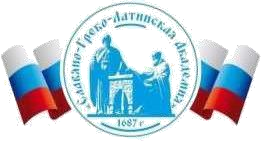 Автономная Некоммерческая Организация Высшего Образования«Славяно-Греко-Латинская Академия»Аннотация к рабочей программе дисциплины ФТД.02 Государственно-частное партнерствоФТД.02Государственно-частное партнерствоСОГЛАСОВАНОДиректор Института _______________________,кандидат философских наук_______________________Одобрено:Решением Ученого Советаот «22» апреля 2022 г. протокол № 5УТВЕРЖДАЮРектор АНО ВО «СГЛА»_______________ Храмешин С.Н.Направление подготовки38.03.02 МенеджментНаправленность (профиль)Управление бизнесомКафедрамеждународных отношений и социально-экономических наукФорма обученияГод начала обученияОчная2022Реализуется в семестре4 курс 2Наименование дисциплиныФТД.02Государственно-частное партнерствоКраткое содержаниеСовременные теории государственно-частного   партнерства. Формы государственно-частного партнерства и их особенности.  Зарубежный и отечественный опыт реализации проектов государственно-частного партнерства. Особенности реализации проектов государственно-частного партнерства в различных сферах общественных отношений. Источники и механизмы финансирования проектов государственно-частного партнерства. Навыки практической работы в области подготовки и реализации проектов государственно-частного партнерства в Российской Федерации.Результаты освоения дисциплиныиспользуя знания экономических основ поведения организаций, структур рынков и конкурентной среды отрасли при разработке и реализации проектов ГЧП, способен анализировать воздействие макроэкономической среды на функционирование частных партнеров и органов государственного и муниципального управления в процессе разработки проектов ГЧП и владеть навыками выявления и анализа рыночных и специфических рисков при разработке и реализации проектов ГЧПТрудоемкость, з.е.2Формы отчетностиЗачетПеречень основной и дополнительной литературы, необходимой для освоения дисциплиныПеречень основной и дополнительной литературы, необходимой для освоения дисциплиныОсновная литератураАлпатов, А. А. Государственно-частное партнерство: механизмы реализации Электронный ресурс / А. А. Алпатов, А. В. Пушкин, Р. М. Джапаридзе. - Государственно-частное партнерство: механизмы реализации,2020-06-10. - Москва : Альпина Паблишер, 2019. - 200 с. - Книга находится в премиум-версии ЭБС IPR BOOKS. - ISBN 978-5-9614-1281-9, экземпляров неограниченоКапустенко, И. С. Государственно-частное партнерство Электронный ресурс / Капустенко И. С., Коноплева Г. И. - Комсомольск-на-Амуре : КНАГУ, 2019. - 94 с. - Утверждено в качестве учебного пособия Учебно-методическим советом Федерального государственного бюджетного образовательного учреждения высшего образования &laquo;Комсомольский-на-Амуре государственный университет&raquo;. - ISBN 978-5-7765-1315-2, экземпляров неограниченоДополнительная литератураАлпатов, А. А. Государственно-частное партнерство: механизмы реализации / А.А. Алпатов, А.В. Пушкин, Р.М. Джапаридзе. - Москва : Альпина Паблишерз, 2016. - 196 с. : ил., табл. - http://biblioclub.ru/. - Библиогр. в кн. - ISBN978-5-9614-1281-9, экземпляров неограниченоВаславская, И. Ю. Государственно-частное партнерство: зарубежный опыт и российская практика : монография / И.Ю. Ваславская, А.Р. Фаттахова, С.Д. Хакимова ; Казанский федеральный университет ; под ред. И. Ю. Ваславская. - Казань : Издательство Казанского университета, 2017. - 159 с. : ил. http://biblioclub.ru/. - Библиогр. в кн. - ISBN 978-5-00019-802-5, экземпляров неограниченоГригорьева, Е. М. Совершенствование механизма государственночастного партнерства в кризисных и посткризисных условиях : монография / Е.М. Григорьева, Д.П. Карпова. - Москва : Креативная экономика, 2015. - 120 с. : ил., схем., табл. - http://biblioclub.ru/. - Библиогр. в кн. - ISBN 978-5-91292-134-6, экземпляров неограниченоМодели взаимодействия субъектов государственно-частного партнерства в вопросах повышения энергоэффективности Электронный ресурс : монография /А.А. Рубежной / В.Н. Парахина / И.П. Савченко / А.И. Пьянов / Д.Б. Чупрова /Н.Н. Яковенко / Е.Ю. Шацкая / Р.М. Устаев / Л.Н. Панькова / В.В. Кузьменко /В.А. Заволокин / Г.В. Воронцова / О.А. Борис / В.Н. Островская / Н.А. Ларионова / И.В. Новикова / В.А. Молодых / С.В. Недвижай / О.Н. Момотова / О.А. Мухорьянова ; Н.Н. Яковенко ; ред. Л.И. Ушвицкий. - Ставрополь : СевероКавказский федеральный университет, 2014. - 374 c. - Книга находится в базовой версии ЭБС IPRbooks. - ISBN 978-5-9296-0695-3, экземпляров неограничено5. Прохоров, В. В. Выбор механизмов государственно-частного партнерства при реализации крупных инфраструктурных и социальных проектов Электронный ресурс / Прохоров В. В. : монография. - Красноярск : СибГУ им. академика М. Ф. Решетнёва, 2016. - 128 с. - ISBN 978-5-86433-665-6, экземпляров неограничено